                                NACCM Item Submission Template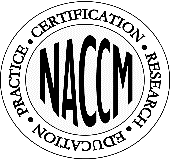 Submitted by:Name______________________________Date________________________________Email________________________________Send completed items to jgray@wisercaring.com on or before June 9, 2023.Item Format (Sample Item for Training Purposes)A client with a documented history of mild cognitive impairment insists on living independently. Family members disagree with this plan due to safety concerns and the client’s history of making poor decisions. Given the client’s cognitive status, the care manager shoulddefer to the client’s preferences.defer to the family’s preferences. initiate a protective order.further evaluate decision making capacity. Key: aCoding: I-5Reference/Source:  Try This: Best Practices in Nursing Care. Decision-Making and Dementia. Mathy Mezey, EdD, RN, FAAN, Hartford Institute for Geriatric Nursing. Accessed 4/21/2019 https://consultgeri.org/try-this/dementia/d9decision2016r3.pdf